SLJ- 2 URI -Razumevanje prebranega – Opis rastline- NarcisaBrati se učimo, da razumemo, kar preberemo in s tem spoznavamo vedno kaj novega. Tako se tudi učimo. Danes boste prebrali opis rastline v DZ na str. 48 Narcisa. To je cvetlica, ki jo vsi poznate. Najdemo jo na vrtu, v naravi pa raste na določenih travnikih. Najbolj znane so na Golici in v Veržeju. Tam so tudi zaščitene, ne smemo jih trgati.   Golica                           Veržej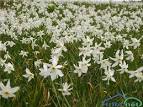 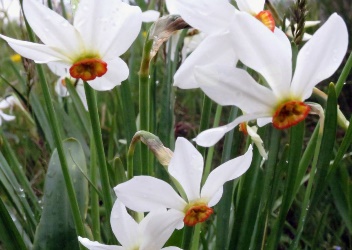 Besedilo preberi večkrat, tako, da ga boš razumel. Nato v zvezek napiši naslov Narcisa in odgovori na vprašanja, ki so na isti strani. Vprašanj ne prepisujte, zapišite samo odgovore. Za vsaki odgovor greš v novo vrsto a pred njim zapišeš a), b)… Pazi na veliko začetnico na začetku povedi, piši s pisanimi črkami s penkalom, odgovarjaj s celimi povedmi.Tisti, ki težje razumete kar preberete,  berite po odstavkih:  preberi 1. odstavek in odgovori na vprašanje a). Preberi drugi odstavek in odgovori na vprašanja od b) do e). Po prebranem 3. odstavku lahko odgovoriš na vprašanja f), g) in h). v četrtem odstavku najdeš odgovor na vprašanja od i) do m). In ostane ti še samo zadnje vprašanje.Tisti, ki pišete počasi in bilo za vas toliko vprašanj preveč, lahko preberete le 3 odstavke in odgovorite na vprašanja do h).Rešitve najdeš na Lilibi. Odpreš DZ 2. del na isti strani. Na začetku 1. naloge klikni ikono, ki jo vidiš. Videl boš vse pravilne odgovore.Tisti, ki bi želeli  spoznati še kaj o regratu, vas čakajo naloge za reševanje na Lilibi.si. Če odpreš DZ 2. del, sta ob naslovu 2 ikoni, čebelčka. Klikni na prvo, tam je besedilo o regratu.    Lahko pa odpreš LIlibi-Mestni trg-slovenščina-razumem prebrano-regrat.MAT  Utrjevanje računanja do 100Zadnje čase smo se malo več posvečali množenju in deljenju. Da ne bi pozabili, boste malo urili seštevanje in odštevanje.Naj ponovim: če prištejemo ali odštejemo nič, se rezultat ne spremeni,                          ko računamo račun s tremi seštevanci,  najprej izračunamo 2,   število ki ga dobimo, si zapišemo nad računom, nato prištejemo še tretje število.Reši naloge v DZ, str 96. Če še računanje ne gre dobro, si piši delne rezultate nad računom. Pri nalogi 2 obvezno zapiši tudi delne rezultate.Lahko si račune zapisuješ tudi v zvezek, če ti bo lažje.Na str.97 naloga 3 reši 2 stolpca, pri nalogi 4 pa 1 stolpec.Rešuj 45 min, če boš hitrejši, naredi še kako nalogo v Računam z Lili in Binetom, str. 21, če ne boš uspel rešiti zadanih nalog, jih pusti.SPO  - Naselja – utrjevanje, moj krajPrejšnji teden ste si prebrali v DZ o naseljih. Danes boste snov ponovili ob posnetku.  Poprosi starše, da ti naslov skopira in si ga poglej na računalniku.https://www.youtube.com/watch?v=sZnPA9d7iSM&fbclid=IwAR1SzrzaBWUdEGuMHS8IHxWJWAdEnfqEUJHRNShF3Uq9qW9id0DfkwOETRUZAPIS V ZVEZKE:Na kratko si boš zapisal v zvezek. S tem uriš tudi pisanje.naslov    NASELJANaši predniki so bivali v preprostih bivališčih. Ko jim je zmanjkalo hrane, so se preselili na drugo mesto. Stalno so se naselili, ko so začeli vzrejati živali in obdelovati polja. Takrat so si začeli graditi hiše.Danes so bivališča ljudi združena v naselja. Poznamo jih več vrst:VASI  ( po obliki so gručaste – hiše zbrane okrog cerkve, obcestne – hiše zgrajene ob cesti, razložene vasi na gričku – hiše so razmetane).MESTAVELEMESTA – velika mestaPrebivalci vasi so vaščani, prebivalci mest pa meščani.VAS – je malo naselje, ljudje obdelujejo polja, imajo sadovnjake, vinograde. Blokov  praviloma ni, veliko ljudi se vozi na delo v mesta.MESTO – veliko prometa, veliko hiš, bloki, ulice, večje trgovine, tovarne.Mesto ima tudi USTANOVE. To so muzeji, bolnica, zdravstveni dom, pošta, banka, knjižnica,  šole.Reši nalogo v DZ, str. 71Ne pišeš celih povedi, ampak samo naštevaš, ker je zapis v tabelo.Naj ti pomagam pri ustanovah. Nekatere vasi, v katerih živite jih nimajo. V Dornavi je pošta, zobozdravnik, zdravnik, občina in šola.ŠPO - Športna izbira, skakanje kolebniceDanes predlagam za vas vaje ob  posnetku Šporne izbire. Oblečena imej udobna oblačila. Postavi se pred računalnik. https://www.youtube.com/watch?v=4FcAMjALF3Q&feature=youtu.be&fbclid=IwAR3pBQanu7MRLTfEknIXTFo7V0HoaRyZ6_3e5zs1LWmJ2Y6eMejDbbHIF54Uri skakanje kolebnice. Če je nimaš, poprosi starše za kako vrv. Skači 15 min z vmesnimi oddihi.          Ponedeljek     30.3.SLJ2 URIRazumevanje prebranega – Opis rastlineNarcisaMATUtrjevanje računanja do 100SPONaselja - utrjevanjeŠPOŠportna izbira, skakanje kolebnice